la  el  le         al  alaelle  ele     ela   lale  Ela  LaleNot: alfabet98 fontunu yükleyin, “google “ a yazarsanız çıkıyor.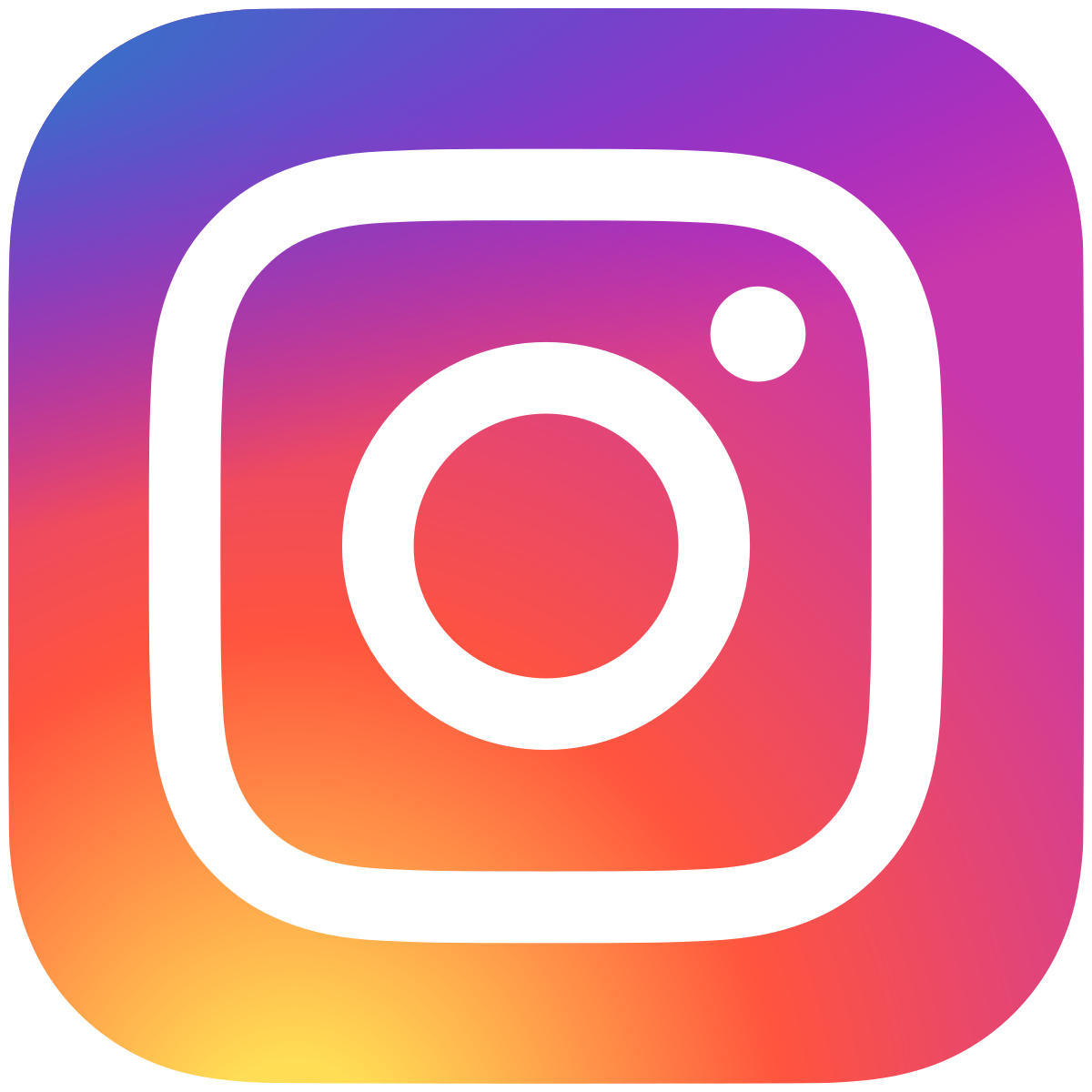 